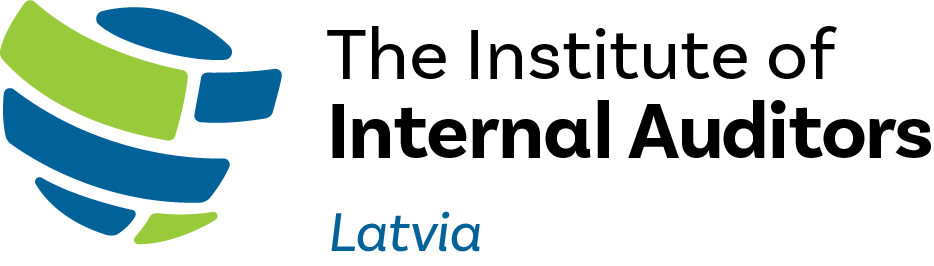 PILNVARAEs, , (b.n. ) pilnvaroju  (b.n. ) manā vietā veikt balsojumu biedrības Iekšējo Auditoru Institūts atkārtotā biedru kopsapulcē, kura notiks 2022. gada 17. oktobrī. Pilnvara izdota Rīgā, 2022. gada  un ir spēkā līdz 2022. gada 17. oktobrim ieskaitot. Pilnvara ir izdota bez pārpilnvarojuma tiesībām. ___________________________